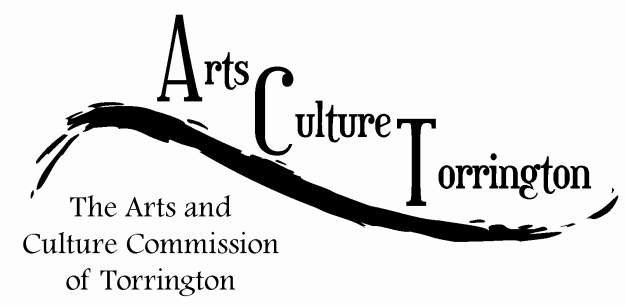 ACT MEETING MINUTESSeptember 27th, 2017| 8:30am | City Hall AuditoriumAttendance: Ed Cannata, Marie Soliani, Bill Haygood, Jacques Williams, Stacey Caren, Janet Iffland, Kim McAllister, Tim Waldron, Rachel Kelly (telephonic), (also in attendance, Gabe McAllister) The meeting was called to order by Chairman Ed Cannata at 8:38am Discussion on Creepy Crawl – Rachel Kelly emailed Lisa Soliani Croce to determine the need for ACTs involvement.  May only be looking for assistance with marketing the event.  Concern exists about participating in retail focused events.  City Hall photo project – draft photo presented to ACT depicting various photos/drawings of the Daughters of the American Revolution fountain currently located on the front lawn of City Hall.  Commissioners were excited about the proposed photo.  Location of the photo to be determined, discussion on hanging photo inside/outside ensued.  Motion to add Section B – discussion of ArtSpace, and Community Engagement- made by Jacque Williams, seconded by Janet Iffland.Discussion on Artspace – re-creation of a new space with potential for artists to have work shown.  Commissioners discussed the potential for art space at Keystone Place at Newbury Brook senior living.  Discussion ensued regarding how ACT could serve as facilitator for arts/music.  Bill Haygood will invite Keystone Place Community Director to a meeting to help further the discussion.  Discussion on Community Engagement – tabledJohn Brown property project- Ed reported on an idea to do something at the property or something downtown.  Ideas included a steel frame of the homestead, kiosks with information about John Brown, civil rights, etc.  The committee discussed the proposed project at length.  Ed suggested putting together a committee to include ACT, Historical Society, and interested community members to explore further.  The commission suggested asking Mark McEachern to come in and speak to ACT about the project at a future meeting.A motion to adjourn was made by Stacy Caren, seconded by Bill Haygood.  The meeting was adjourned at 9:22am.  Respectfully submitted,Tim Waldron 